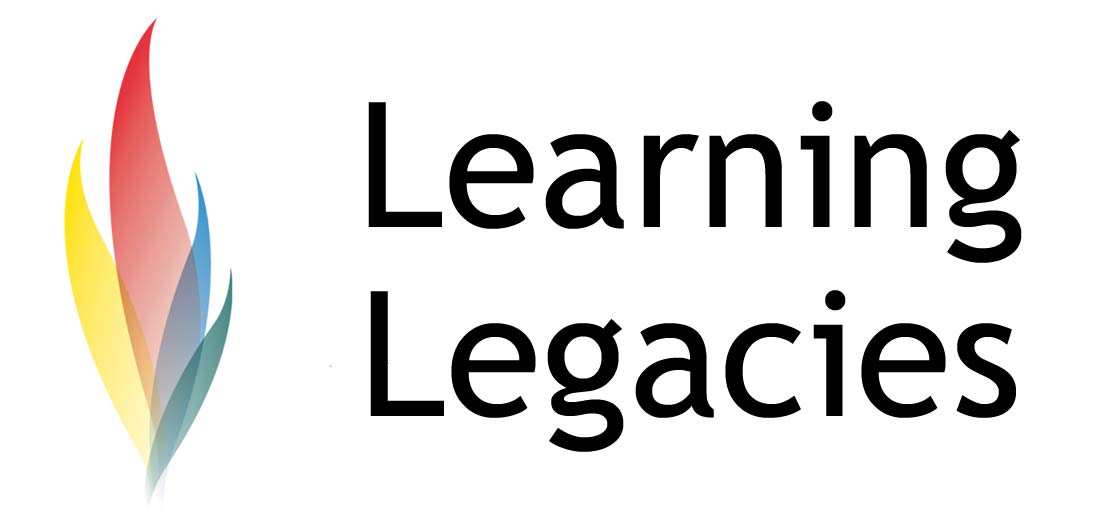 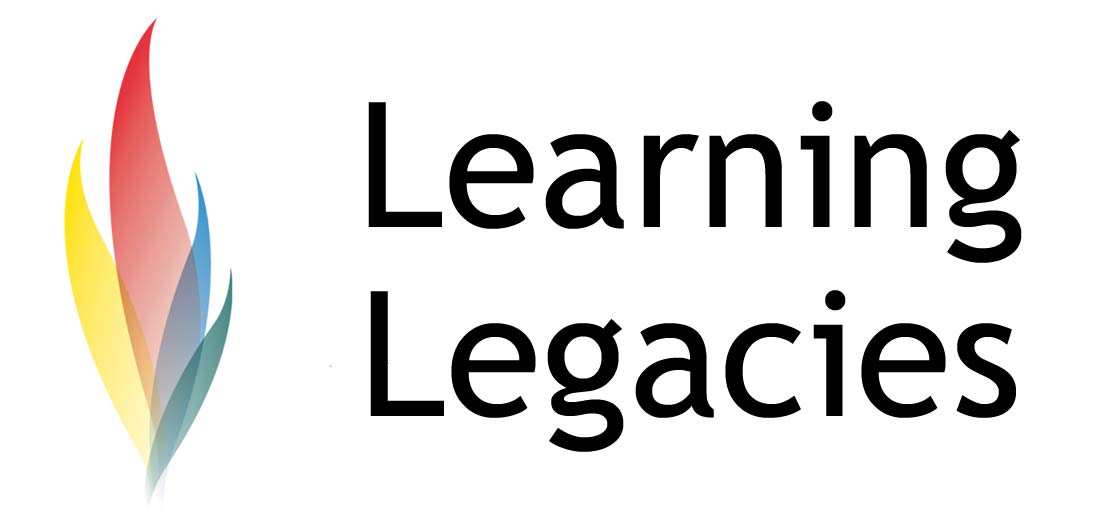 Diverting Sports Funding from Community to Elite Sport: Will more medals equal less of a legacy?The success of the London 2012 bid team in winning the right to host the Olympic Games is a source of great national pride. The London 2012 bid was innovative, strong and creative, and was lauded for the legacy that the Games could create for Great Britain – economic regeneration (particularly around the Olympic site) and accompanied social benefits for local communities (such a better sports facilities), financial benefits for the business sector, improvements in the health of the nation, environmental and sustainability goals. Whilst the credit crisis that originated in 2008 has exerted a limiting effect on some of these goals, it is nevertheless widely believed that the legacy impact of the 2012 Games will still be a positive one, with Olympic and Paralympic champions inspiring the young people of Britain to choose sport and a healthy way of life.However, as the Games were won, sports funding followed a trend of being redirected from social cohesion initiatives to the support and development of elite sport. Such a move provides us with an interesting debate; will elite sport inspire many of us to choose sport, or will it provide a passing moment of glory that will allow us to bask in a collective sense of national pride – but not a commensurate increase in public sports participation? Or would a sporting legacy be stronger if investment in social sports initiatives was increased, leading to greater social cohesion? The Social Benefits of Community Sports InitiativesThe Select Committee on Culture, Media & Sport have identified clear health and social benefits associated with community sports initiatives. They suggest that the following are specifically valuable: A Reduction in: Anti Social Behaviour, Truancy, & Criminal Behaviour. Increases in: Community Cohesion, participation in the education/training, self esteem, motivation and confidence of participants.Recommendations point to the value of the development of such community sports initiatives in conjunction with other political and social Governmental agendas, specifically, Social Inclusion, Social Justice and Health Agendas.  Sport and Community DevelopmentThe Select Committee also report findings that the use of sport as a medium of engagement can lead to the training or employment of individuals who would otherwise not have considered it. This is particularly beneficial for the engagement of individuals at risk of social exclusion and NEETs – individuals who are not in education, employment or training. Such training carries benefits for both the individuals and the communities in which they reside. These interventionist strategies (such as the provision of training that leads to sports coaching awards) can provide a meaningful ‘first line of attack’ in a co-ordinated approach to regenerating communities. Sports programmes and a higher percentage of sports coaches in local communities carry the potential to provide a permanent hub for social activities (aerobics clubs, boxing clubs, etc), but the Select Committee stress the absolute importance of a long-term commitment to these types of programmes. The programmes must have an implementation period longer than 12 months, for example, for social cohesion goals to begin to be realised and for the sport(s) clubs, coaches and programmes to become an established and meaningful part of local communities.Spotlight on Social CohesionIn the present day, the concept of social cohesion and anti-social behaviour is particularly pertinent within the UK, largely due to two factors: i) the continuing economic and financial difficulties caused by the recessionary, austere economic climate (with associated losses in employment and increases in poverty); and ii) the recent riots that swept across the UKThe British RiotsThe 2011 British riots demonstrated a level of social unrest unseen for decades. The riots, originating in Tottenham, North London, quickly spread across the Capital and across other major British cities such as  and . The Prime Minister of the coalition, David Cameron, denied that recent austerity measures had caused the riots, pointing instead to opportunistic looting and the prevalence of gang culture. Community leaders blamed the riots of inequality, cuts to public services caused by the Coalition Government, and widespread youth unemployment. SummaryIf community leaders, the Prime Minister and the Select Committee are correct in identifying a need for greater social cohesion, then sport might have an important role to play – particularly if the findings of the Select Committee are accurate. One might subsequently ask how the social and health-related legacy goals for Britain should be met most efficiently: by continuing to divert funds to elite sport, or by recommitting to the development of long term community sports initiatives, as a means of tackling the social problems and lack of social cohesion that were made clear by the riots.DiscussionResearch government funding grants that have been made available to a) elite sport development, and; b) community sport.In terms of achieving a sporting legacy for the country, do you feel this is best served through investments in elite sport (leading to the creation of sports role models that will inspire sports participation), or by the development of community sports initiatives?Do you feel that both are achievable?-if yes, how would you propose that both are funded in today’s austeric climate?Select Committee on Culture, Media and Sport Written Evidence: http://www.parliament.the-stationery-office.com/pa/cm200405/cmselect/cmcumeds/507/507we18.htmThis resource was produced as part of the 2012 Learning Legacies Project managed by  the HEA Hospitality, Leisure, Sport and Tourism Subject Centre at Oxford Brookes University and was released as an Open Educational Resource. The project was funded by HEFCE and part of the JISC/HE Academy UKOER programme. Except where otherwise noted above and below, this work is released under a Creative Commons Attribution only licence. 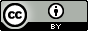 Exceptions to the LicenceThe name of Oxford Brookes University and the Oxford Brookes University logo are the name and registered marks of Oxford Brookes University. To the fullest extent permitted by law Oxford Brookes University reserves all its rights in its name and marks, which may not be used except with its written permission. The JISC logo is licensed under the terms of the Creative Commons Attribution-Non-Commercial-No Derivative Works 2.0 UK: England & Wales Licence.  All reproductions must comply with the terms of that licence. The Higher Education Academy logo is owned by the Higher Education Academy Limited and may be freely distributed and copied for educational purposes only, provided that appropriate acknowledgement is given to the Higher Education Academy as the copyright holder and original publisher.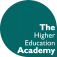 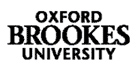 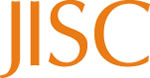 Reusing this workTo refer to or reuse parts of this work please include the copyright notice above including the serial number. The only exception is if you intend to only reuse a part of the work with its own specific copyright notice, in which case cite that.If you create a new piece of work based on the original (at least in part), it will help other users to find your work if you modify and reuse this serial number. When you reuse this work, edit the serial number by choosing 3 letters to start (your initials or institutional code are good examples), change the date section (between the colons) to your creation date in ddmmyy format and retain the last 5 digits from the original serial number. Make the new serial number your copyright declaration or add it to an existing one, e.g. ‘abc:101011:011cs’.If you create a new piece of work or do not wish to link a new work with any existing materials contained within, a new code should be created. Choose your own 3-letter code, add the creation date and search as below on Google with a plus sign at the start, e.g. ‘+tom:030504’.   If nothing comes back citing this code then add a new 5-letter code of your choice to the end, e.g.; ‘:01lex’, and do a final search for the whole code. If the search returns a positive result, make up a new 5-letter code and try again. Add the new code your copyright declaration or add it to an existing one.